  苗栗縣中和國小辦理108年度上半年防災演練成果照片辦理時間:108.3.5，108.3.19辦理地點:中和國小辦理人數:103人成果照片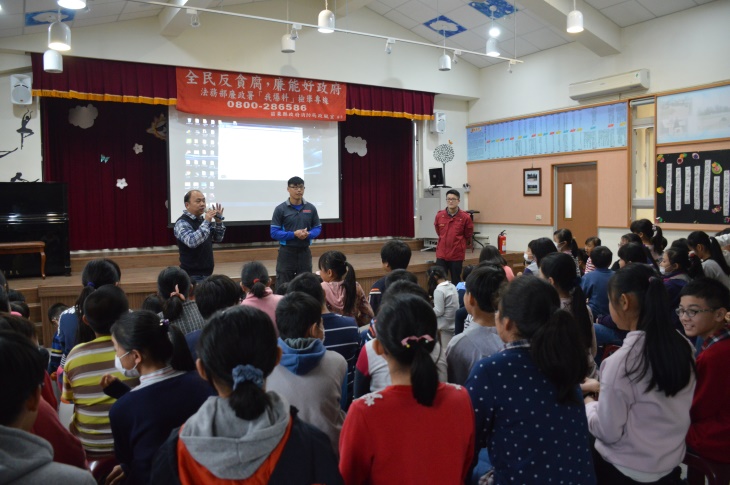 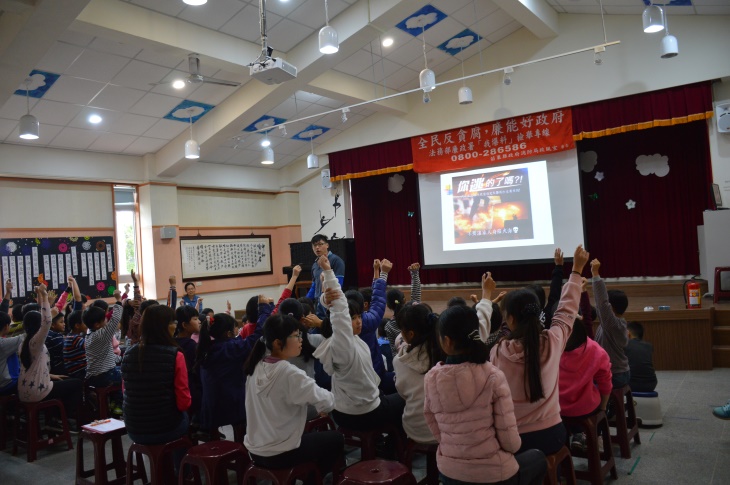 108.3.5請消防隊蒞校進行防火教育宣導108.3.5防火教育宣導有獎徵答108.3.19地震時自救-趴掩穩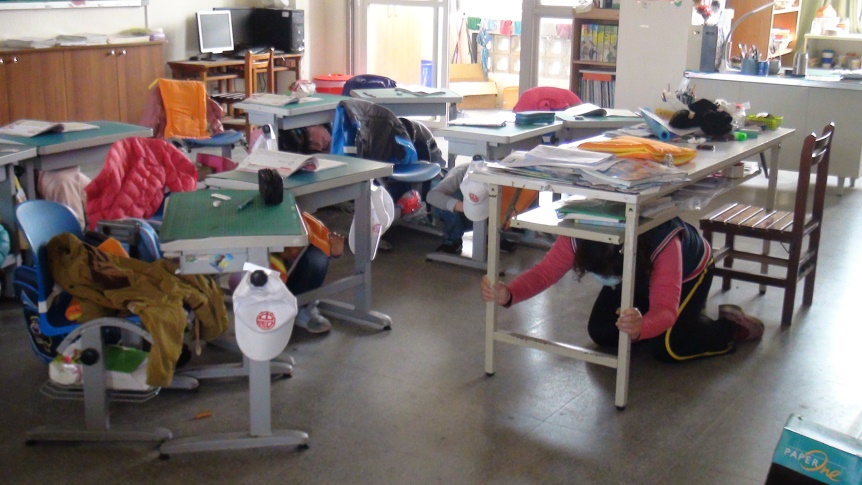 108.3.19 避難到安全區域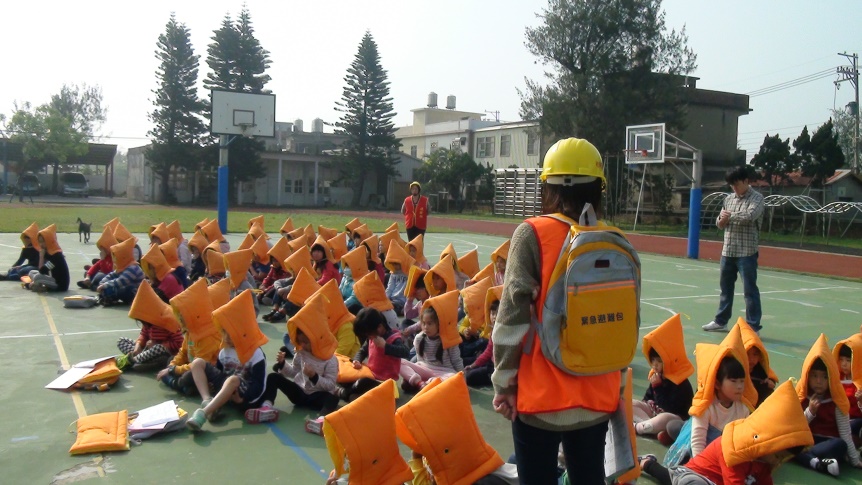 